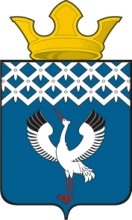 Российская ФедерацияСвердловская область Глава Байкаловского сельского поселенияБайкаловского муниципального районаСвердловской областиРАСПОРЯЖЕНИЕот 18.05.2023  №  81/од-рс. БайкаловоО проведении культурно - массового мероприятия, посвященного Международному Дню защиты детей,                                                                                           на территории Байкаловского сельского поселения - 1 июня 2023 года        В соответствии с  Постановлением Правительства Свердловской области  от 30.05.2003 г. № 333-ПП «О мерах по  обеспечению общественного порядка и безопасности при проведении на территории Свердловской области  мероприятий с массовым пребыванием людей», со статьей 14 Федерального закона от 10.12.1995 г. № 196-ФЗ «О безопасности дорожного движения», пунктом 3 статьи 16 Федерального закона от 22.11.1995 № 171-ФЗ «О государственном регулировании производства и оборота этилового спирта, алкогольной и спиртосодержащей продукции», законом Свердловской области от 29.10.2013 № 103-ОЗ «О регулировании отдельных отношений в сфере розничной продажи алкогольной продукции и ограничения ее потребления на территории Свердловской области», в целях обеспечения охраны порядка и безопасности граждан в период проведения культурно - массового мероприятия, посвященного Международному Дню защиты детей:1. Организовать и провести 01 июня 2023 года с 10.00 до 19.00 час. культурно- массовое мероприятие, посвященное Международному Дню защиты детей, на центральной площади с.Байкалово, расположенной по адресу                         с. Байкалово ул. Революции, 27, и в Байкаловском ЦДК. Назначить ответственной за организацию и проведение культурно - массового  мероприятия  директора МБУ «ЦИКД и СД» Новопашину О.В.,  тел.2-03-71 и заведующую Байкаловским ЦДК Крадину А.Э.,  тел. 2-01-65. 2.Утвердить план культурно - массового мероприятия, посвященного Международному Дню защиты детей (Приложение №1).3. Заместителю главы администрации Белоногову П.А.  ограничить въезд автотранспорта на центральную площадь с.Байкалово, расположенную по ул. Революции,27, со стороны улицы Кузнецова и улицы Революции с. Байкалово 01 июня 2023 года с 08.00 до 19.00 час.4. Рекомендовать ММО МВД России «Байкаловский»  осуществить комплекс мер по обеспечению охраны общественного порядка и безопасности граждан при проведении культурно-массового мероприятия, посвященного  Международному Дню защиты детей, на центральной площади с. Байкалово 01 июня 2023 года с 10.00 до 13.00 час. и с 17.00 до 19.00 час.5. Определить временные места для стоянки автотранспорта: площадки для стоянки автомобилей  у магазинов «Копеечка», «Магнит».6. Рекомендовать главному врачу ГБУЗ «Байкаловская ЦРБ» Зырянову И.Л. организовать дежурство бригады «Скорой помощи» при проведении мероприятия на центральной площади с.Байкалово 01 июня 2023 года с 10.00 до 12.00 час..7.Организовать торговое обслуживание при проведении мероприятия на центральной площади с.Байкалово 01 июня 2023 г. с 10.00 до 18.00 час. и утвердить ассортимент товаров, предусмотренный к реализации: кондитерские изделия (в т.ч. попкорн, сладкая вата, карамельное яблочко и др.), напитки, мороженое,  продукция предприятий общественного питания, игрушки.Обязать хозяйствующие субъекты, осуществляющие торговое обслуживание, соблюдать Правила торговли.8.Рекомендовать руководителям торговых организаций всех форм  собственности, расположенных на территории проведения культурно - массового мероприятия, запретить продажу алкогольной продукции  01 июня 2023 года с 09.00 до 21.00 час.9.Рекомендовать руководителям торговых организаций всех форм  собственности запретить продажу алкогольной продукции в стеклянной таре на период проведения культурно-массового мероприятия, посвященного  Международному Дню защиты детей, 01 июня 2023 года.10. Разместить настоящее Распоряжение на официальном сайте администрации  Байкаловского сельского поселения www.bsposelenie.ru;11. Контроль исполнения настоящего Распоряжения возложить на заместителя главы по социальным вопросам и связям с общественностью Боярову Л.В.Глава Байкаловского сельского  поселенияБайкаловского муниципального районаСвердловской области                                                                           Д.В.ЛыжинУтвержден распоряжением  Главы                    Байкаловского сельского поселения от 18.05.2023  № 81/од-рПЛАНпроведения культурно - массового мероприятия, посвященного Международному Дню защиты детей,  на территории Байкаловского сельского поселения -                             01 июня 2023 года*Во время мероприятия на площади работают ростовые куклы;*На крыльце организована фотозона-раскраска;*Проводятся викторины.* МБУ «Байкаловский районный краеведческий музей» предлагает к просмотру (9.00-17.00):- районную стационарную выставку «О войне расскажут ордена» (посвященную 78-ой годовщине со дня Победы в Великой Отечественной войне 1941-1945 гг.);- обменную выставку музея народного промысла г.Ирбита «Каслинское литье» и «Колокольчики».№ п/пНазвание мероприятияВремя проведенияМесто проведенияОтветственный1.Флеш-моб «Праздник детства»7.30-8.30Детские сады с.БайкаловоЗаведующая Байкаловским ЦДК Крадина А.Э.,тел. 2-01-652.Аттракционы «КАРУСЕЛЬ» ИП Иванова Е.,  г. Реж10:00-19:00Центральная площадь с.Байкалово(напротив администрации района)Директор МБУ «ЦИКД и СД» Новопашина О.В., тел. 2-03-713.Аквагрим, сладкая вата, батут, машинкиМБУ «ЦИКД и СД»  12.00-19.00Территория Байкаловского ЦДКЗаведующая Байкаловским ЦДК Крадина А.Э.,тел. 2-01-654.Районный детский фестиваль «Улыбки лета»10.00-11.30Зрительный зал Байкаловского ЦДКЗаведующая Байкаловским ЦДК Крадина А.Э.,тел. 2-01-655.Рисунки на асфальте «Мы рисуем мир»11.30-12.30Центральная площадьс.БайкаловоЗаведующая Байкаловским ЦДК Крадина А.Э.,тел. 2-01-656.Мастер-класс по ДПИ «Творческая карусель»14.00Фойе Байкаловского ЦДКЗаведующая Байкаловским ЦДК Крадина А.Э.,тел. 2-01-657.Просмотр мультфильмов «Мульт-Карусель»12.00-16.45Кинозал «Горизонт»Заведующая Байкаловским ЦДК Крадина А.Э.,тел. 2-01-658.Мюзикл «Сказка-раскраска»17.00-18.00Центральная площадьс.БайкаловоЗаведующая Байкаловским ЦДК Крадина А.Э.,тел. 2-01-659.Мастер-класс по рисунку «Краски-волшебницы»17.30-19.00Фойе Байкаловского ЦДКЗаведующая Байкаловским ЦДК Крадина А.Э.,тел. 2-01-6510.Шоу краски-холли «Праздник красок»18.00-19.00Центральная площадьс.БайкаловоЗаведующая Байкаловским ЦДК Крадина А.Э.,тел. 2-01-65